BAKERSFIELD COLLEGE GUIDED PATHWAYS IMPLEMENTATION TEAM
2018-19 Work Plan
2018-19 Goals:Institutionalize the Guided Pathways Implementation Team work and communicationDevelop and publish maps for all programs of study in the Program Pathways MapperImprove systematic coordination with K-12 partners to improve alignmentImprove placement practices to become compliant with AB 705; establish a co-requisite support model for college-level English and math coursesRedesign the work of BC Educational Advisors to directly advance the momentum pointsAddress access, persistence, and completion barriers using systems-focused automation and analytics-drive enrollment management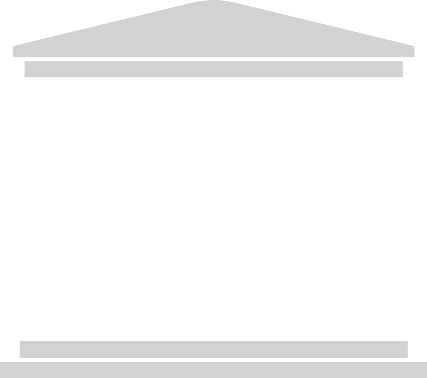 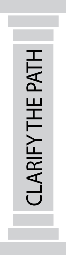 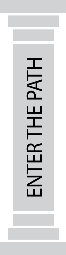 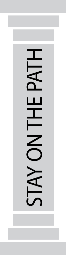 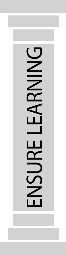 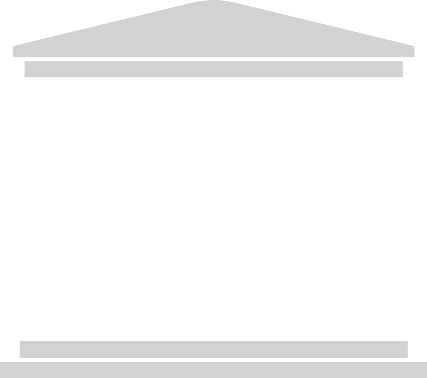 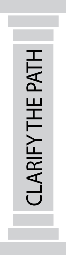 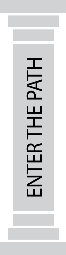 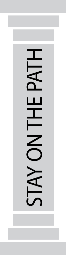 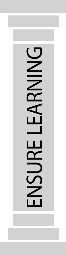 2018-19 Outcomes
Increase the number and percentage of students who: Attempt 15 units in the first termAttempt 30 units in the first yearComplete transfer-level math and English in the first yearComplete 9 core pathway units in the first yearGoal #1: Institutionalize the cross-functional Guided Pathways Implementation Team in the feedback loop and decision making structure for all institutional projects
Outcomes:Engage 120+ faculty, staff, and administrators at each Guided Pathways Institute Elevate the GPIT as leaders and resources in campus-wide guided pathways work by ensuring a defined role in reviewing, providing feedback, and approving institutional documents, such as Integrated Planning, Strategic Directions, grants and awards, etc.Engage Completion Coaching Communities in dissemination of timely key messaging of GP momentum points on a weekly basis through Starfish CONNECT; automate when possibleIncrease number and percent of students enrolled in 15 units per termIncrease number and percent of students successfully completing English & mathC L A R I F Y   T H E   P A T HGoal #2: Improve systematic coordination with four-year transfer partners to develop maps from BC to the CSU; publish all maps in the Pathways Program Mapper
Outcomes100% of programs will be fully mapped and made accessible through the Guided Pathways Program Mapper tool under development by Concentric SkyBy 2020, all Kern High School District student may submit a single application to Bakersfield College and CSU Bakersfield with guaranteed transfer upon completion of a qualifying program of study (Kern Promise)E N T E R   T H E   P A T HGoal #3: Improve systematic coordination with K-12 partners to: 1) expand and refine dual enrollment offerings; 2) improve priority registration assignments; and 3) enhance data sharing agreements
OutcomesGraduating seniors from the Kern High School District will have had the opportunity to enroll in 12 total transferable college units during their junior and senior yearsReduce excess unit attainment to fewer than 79 college-level units Reduce time to transfer while improving transfer numbers and rates Reduce time to completion while improving number of completion of certificates or associates degrees that prepare students for in-demand jobsIncrease number of credentials or certificatesGoal #4: Improve efficiency and accuracy of student placement in compliance with AB 705; establish a co-requisite support model for college-level English and math courses
Outcomes:Increase student placement in transfer level math and EnglishImplement AB 705 mandate for all incoming students by fall 2019Identify and implement an effective academic support model for students in transfer-level English and mathDecrease waitlists for English B1A and Psych B5Increase completion of college-level math and English in the first yearReduce excess unit attainment to fewer than 79 college-level units 
S T A Y   O N   T H E   P A T HGoal #5: Redesign the work of BC Educational Advisors to directly advance the momentum points utilizing technology tools like Starfish CONNECT and Analytics, as well as a research data warehouseOutcomes:Improve certificate/degree attainment and reduce excess unit attainment as a result of improved enrollment management and ability to meet in-time student demand for courses in their pathwaysAll completion coaches will actively use Starfish to deliver pathway-specific nudgesReduce excess unit attainment to fewer than 79 unitsIncrease abbreviated SEP for FTIC students by 41% to 71% in 3 yearsIncrease abbreviated and comprehensive SEP for FTIC students from 27% to 50% in 3 yearsImprove participation rates in Academic Support Services from 20.8% to 40% in 3 yearsIncrease completion of certificates and degreesHost 3 educational advisor institutes annually from 2018-20 Goal #6: Address access, persistence, and completion barriers using systems-focused automation and analytics-driven enrollment management
Outcomes:Increase number and percent of students enrolled in 15 units per termIncrease number and percent of students completing English & math in the first yearDecrease waitlists for English B1A and Psych B5MembershipChairs 	Corny Rodriguez, Dean of Instruction, EODAC Chair
Lesley Bonds, Director of Student Success & Equity
Jessica Wojtysiak, Faculty – Academic Development, AIQ ChairCurriculum Leads		Billie Jo Rice, Dean of Instruction, Curriculum & Assessment Chair
 				Jennifer Johnson, Department Chair – Nursing, Curriculum Chair
 				TBD, Faculty – English 

Counseling Leads		Grace Commiso, Dean of Counseling & Student Success
 				Brynn Schock, Counselor

Data Leads			Craig Hayward, Dean of Institutional Effectiveness, AIQ
 				Amber Hroch, Institutional Researcher Senate & Budget Leads 	Steven Holmes, Faculty – Political Science, Academic Senate  President,  Budget Committee
Nick Strobel, Faculty – Physical Sciences, Budget Committee
Tentative Meeting Schedule 
Bi-weekly, 2nd and 4th Tuesday, 1pm-3pm
ActionLeads1a: Hold bi-weekly meetings for implementation team members; require a designee to attend in place of member if unable to be presentLesley Bonds
Corny Rodriguez1b: Create and maintain an institutional projects document that builds the GPIT into the campus constituency engagement mappingLesley Bonds
Jessica Wojtysiak1c: Ensure all GPIT members provide regular reports to the shared governance body they represent as a member (i.e. Academic Senate, College Council, FCDC, Curriculum Committee, etc.)Corny Rodriguez
Jennifer Johnson1d: Establish a communication task force to focus on campus-wide GP messaging via Starfish focused on the GP momentum pointsAndrea Thorson
Grace Commiso1e: Coordinate efforts with the Budget Committee to strategically position BC for the proposed funding formula by improving student achievement and completionLesley Bonds
Nick StrobelActionLeads2a: Utilize the Transfer Task Force to address transferability across all pathways, with a particular focus on UC STEM pathways in 2018-19Khushnur Dadabhoy
Stephen Waller2b: Hold ongoing BC-CSUB faculty meetings to refine four-year maps; invite KHSD counselors to promote Kern Promise and Finish in 4 Khushnur Dadabhoy2c: Develop a joint application for high school students with guaranteed acceptance to CSU Bakersfield upon completion of BC degreeKhushnur Dadabhoy2d: Expand the Pathways Program Mapper to house an extended 4-year map to CSU Bakersfield and other transfer partnersCraig HaywardActionLeads3a: Improve coordination and communication with high school partners by improving/increasing data sharing between the entities, providing professional development opportunities, and developing a joint prepared career and educational pathway material that clarify pathwaysSteven Watkin
Anna Laven
Ashlea Ward3b: Expand dual enrollment to ensure all students in the Kern High School District and other surrounding area high schools have access to enroll in 6 transferable units in their junior and senior year by leveraging technology solutions via the RIDE ProjectSteven Watkin
Anna Laven
Abel Guzman3c: Improve online academic support services in the high schools by implementing the Online Education InitiativeBill MoseleyMaria Wright3d: Embed Job Placement/Soft Skills CDCPs in dual enrollment pathways Tony CordovaActionLeads4a: Develop campus-wide implementation plan for AB 705 mandate via cross-functional AB705 task force Andrea Thorson
Steven Waller4b: Invest in professional development for faculty and administrators on effective academic support in transfer-level English and mathInstructional Leadership4c: Review English B53 minimum qualifications; assign those with English minimum qualifications to teach English B1A to open more sections, reduce waitlists, and improve completion in the first yearAndrea ThorsonDavid Moton4e: Investigate an alternative pre-requisite pathway into English B1A focused on study skills Andrea Thorson
Billie Jo RiceActionLeads5a: Organize and implement an institute model with evolving focus, pre- and post- assignments, and a product outcome for educational advisors Grace Commiso
Khushnur Dadabhoy
Tony Cordova5b: Create Starfish handbooks and tutorials for faculty and staff training purposes; publish the resources Andrea Thorson5c: Establish a process to auto-award local/transfer degrees and certificates; create report in collaboration with Hobson’s to identify eligible students Michelle Pena5d: Increase availability, accuracy, and timeliness of data to support decisions, proposals, evaluations, and success interventions through the development of a fully-functional, in-house data warehouseCraig Hayward
Michelle Pena5e: Ensure appropriate math course by pathway is defined on the ASEP and CSEP (i.e. Tech Math, Psych B5, Math B22, and Math B4a); ensure enrollment Grace Commiso
Tony CordovaActionLeads6a: Explore systems solutions to year-long scheduling and block registration with a focus on English and mathRodriguez, Pena6b: Automate a priority registration appeal process to allow students “at the gate” to access critical gateway coursesSALT (Dadabhoy, Pena, Watkin)6c: Double the number of sections offered of Math B4 to open transfer pathway in education Waller, RiceFALL 2018FALL 20188.28Goal #1: Review of Work Plan and Expectations (Bonds & Rodriguez)Goal #1: Institutional Projects Document (Wojtysiak)Accreditation: ISER QFE, Data Prelude (Wojtysiak & Hayward)9.11Goal #5: Educational Advisor Redesign Work Plan (Commiso, Dadabhoy, Cordova)
Goal #1: Communication Plan Updates (Thorson & Commiso)Completion Community: Personal & Career Exploration (Commiso)Accreditation: ISER Standards I & II (Strobel & Johnson)9.25Goal #1: Funding Formula Positioning (Strobel)Goal #2: Program Mapper Update (Hayward, Menchaca, Schock)Completion Community: Public Safety (McCrow)Accreditation: ISER Standards III & IV (Bonds & Strobel)10.9Goal #3: Dual Enrollment Update (Watkin)Goal #1: Communication Plan Updates (Thorson)Goal #2: Education Pathway (Rice, Wojtysiak)Completion Community: Business (Mourtzanos)10.23Goal #4: AB 705 Task Force Update (Thorson & Waller)
Goal #5: Ed Advisor Redesign Update (Commiso, Dadabhoy, Cordova)Completion Community: Health Sciences (Gard)11.13Goal #4: AB 705 Co-Requisite Update (Thorson & Waller)
Goal #1: State of Guided Pathways Report (Bonds & Rodriguez)Completion Community: Social & Behavioral Sciences (Rodriguez)11.27Goal #1: State of Guided Pathways Report (Bonds & Rodriguez)
Goal #2: Spring semester work plan (Bonds & Rodriguez)		SPRING 2019SPRING 20191.29Goal #1: Review of Spring 2018 Work Plan and Expectations (Bonds, Rodriguez)Goal #1: Institutional Projects Document (Wojtysiak)Goal #2: Education Pathway (Rice, Wojtysiak)2.12Goal #4: AB 705 Task Force Update (Thorson, Waller)
Goal #1: Communication Plan Updates (Thorson, Commiso)Goal #2: Program Mapper Update (Hayward, Menchaca, Schock)2.26Goal #4: AB 705 Co-Requisite Update (Thorson, Waller)
Completion Community: Ag, Culinary Arts & Nutrition (Rodriguez)3.12Completion Community: STEM (Waller)3.26Completion Community: Arts, Humanities & Communication (Thorson)4.9Goal #1: State of Guided Pathways Report Update (Bonds & Rodriguez)Completion Community: Industrial & Transportation Technology (Bresso)4.23Goal #1: State of Guided Pathways Report Update (Bonds & Rodriguez)
Goal #2: Spring semester work plan (Bonds & Rodriguez)